Turnaj ve stolním tenise pro neregistrované hráčeO putovní pohár obce Dolní Hradiště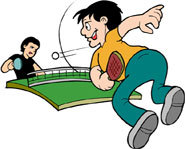 v sobotu 26.března 2016 od 9,00 hodv sále kulturního domu v Dolním HradištiPočet účastníků je omezen !!!Přihlášky na  dh_hasici@centrum.czStartovné 100,-Kč (vč. občerstvení)Prezentace do 8.45 hod